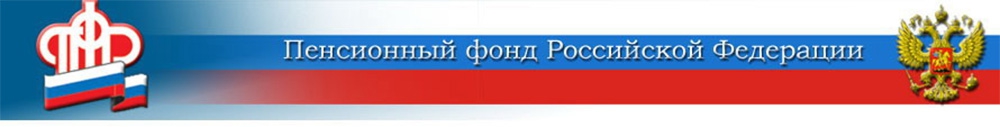 27 октября 2020Пенсия придёт раньше 	При получении пенсии через кредитные организации (банки) с установленной датой выплаты 4 числа пенсия будет перечисляться, начиная с 3 ноября 2020 года. 	В связи с празднованием Дня народного единства 4 ноября будет нерабочим днём для всех почтовых отделений Волгоградской области. Выплата пенсий за этот день будет произведена заранее. Основная доставка будет осуществляться 3 ноября. Из-за предстоящего праздничного дня график работы отделений почтовой связи скорректирован, поэтому точную дату, когда выплату принесут на дом, можно уточнить в своём почтовом отделении.ЦЕНТР ПФР № 1по установлению пенсийв Волгоградской области